МБОУ Большеремонтненская СШНАУЧНО – ИССЛЕДОВАТЕЛЬСКАЯ РАБОТАТема: «Особенности содержания  австралийских страусов в условиях села Большое Ремонтное».Выполнили: Магомедова Камилли, 14 летСаъдуева Патимат, 14 лет Руководитель: Липаева Марина Валентиновна, учитель географии МБОУ Большеремонтненской СШ.Содержание.                                                                                       стр. ВведениеСтраусоводство, является в настоящий момент одной из самой экономически выгодной отраслью сельского хозяйства. Высококачественная кожа страуса используется для изготовления сумок и ботинок. Мясо страусов - очень высокого качества - успешно конкурирует с говяжьим филе и привлекает гурманов и людей, беспокоящихся о своем здоровье, в связи с тем, что в нем почти полностью отсутствует холестерин. Страусиные яйца ни в чем не уступают куриным и готовятся аналогичным путем. Скорлупа яиц поражает своими размерами. Сходство с фарфором позволяет использовать скорлупу в художественных изделиях путем ее росписи или гравировки. Экзотическое перо страусов применяется в женской одежде и театральных костюмах. И здесь мы заинтересовались  вопросом: Каковы особенности жизнедеятельности страусов в условиях нашего села? И могут ли австралийские  страусы существовать в условиях села Большое Ремонтное? Таким образом, тема исследовательской работы: «Особенности содержания  австралийских страусов в условиях села Большое Ремонтное».Целью данной работы является обоснование возможности разведения страусов в климатических условиях села Большое Ремонтное.В ходе работы решались следующие задачи:     - изучить историю вопроса; выяснить, когда появились первые страусы;-установить, почему страусы не летают, и как они живут в дикой природе;-определить условия содержания этих птиц;-проанализировать для чего человек вообще разводит страусов на фермах.	Объектом исследования данной работы является африканский страус, необычная, на наш взгляд, птица для климата села Большое Ремонтное.	Предмет исследования – сопоставление поведения и образа жизни страусов в дикой природе с их поведением и образом жизни в условиях одомашнивания (фермы).	Работа состоит из трёх основных разделов. В первом разделе рассматривается актуальность проблемы, цели и задачи работы. Во втором разделе освещается историческая сторона вопроса. А также приводятся примеры сопоставления жизни страусов в условиях дикой природы и в условиях фермерского хозяйства, а также рассматриваются сферы и варианты использования страусов, и всего, что с ними связано. В третьей, заключительной части, перечислены результаты работы и приведены выводы в целом по работе.Предмет исследования: особенности  жизнедеятельности австралийских страусов. Методы исследования:теоретические (анализ литературы);анкетирование;сравнительный анализ.1. Литературный обзор1.1 Из истории           Археологи  братья Рассам раскопали на берегу реки Тигр древний город Ниневею, столицу Ассирии.Среди  различных табличек и других обиходных вещей, которые за две с половиной тысячи лет не истлели, были обнаружены интересные сосуды. Сосуды эти были похожи на огромные яйца, у которых срезали острую верхушку. При внимательном осмотре стало ясно, что сделаны они из страусовых яиц. Но, оказалось, что это не самые древние находки, относящиеся к страусам. Археологами найдены останки страуса, который жил примерно 56 млн. лет назад! В древние времена востребованы были не только яйца страусов, но и их перья.В Египте перьями страусов украшали веера, одежду и письмена (письмена украшали не настоящими перьями, а рисованными). В средние века перья страусов рыцари носили на шлемах. Мода эта пришла поздно и продержалась сотни лет. В начале 18 века перья этих птиц полюбились дамам. И  страусов стали беспощадно истреблять. В  Египте и во всей Северной Африке скоро их всех перестреляли.Последний страус исчез в Южной Аравии в 1900 году. «Первые загоны для полудомашних страусов появились на алжирской земле»,- пишет исследователь Рихард Левинсон. А затем в Южной Африке, потом в Алжире, на юге Франции, в Австралии, в Германии. Сейчас этих экзотических птиц разводят повсеместно: в Беларуси, Польше,  Казахстане, на Украине, в разных регионах России  - в Московской области, в Белгородской области, в  Астрахани, на Урале, в Амурской области, Краснодарском крае,  в Мурманске (в Заполярье).                                                                                                                                          Итак, страусы относятся к древнейшим птицам и могут жить и в различных климатических условиях.1.2. Отчего страусы не летаютСтраусы относятся к нелетающим птицам. Грудная кость у страусов лишена киля, к которому крепятся мышцы, отвечающие за взмахи крыльев, поэтому они относятся к группе бескилевых птиц.Маховые и рулевые перья редуцированы и превратились в украшения, пригодные лишь для брачных игр. Все преобразования костей, мышц и перьев произведены эволюцией по той причине, что страусы давно уже не летают: слишком тяжелы для полета. Некоторые исследователи полагают, что они никогда не летали, а произошли от древних птиц, которые еще не приспособились к полету. Но многие анатомические черты страусов убедительно говорят: их предки летали. И на этом базируется точка зрения других исследователей. Последние считают, что страусы, по-видимому, произошли от летающих предков. Но их эволюция пошла задним ходом, отняв у страусов все «полетные принадлежности»- киль, крылья, маховые перья, легкость скелета. А что дала она взамен? Быстрые и сильные ноги! В дикой природе редкий хищник догонит страуса. Да и связываться с ним никто не будет, удар мощной ногой может убить наповал  взрослого льва.Итак, страусы слишком тяжелы для полета и у них отсутствует киль, к которым крепятся мышцы, отвечающие за взмахи крыльев. 1.3. Страус в дикой природеГлаз страуса в диаметре равен 5 см, оба глаза весят вдвое больше мозга птицы!Страус - животное стадное, поэтому ощущает себя тем более комфортнее и безопаснее, чем крупнее сообщество птиц. Часто страусы присоединяются к стадам крупных копытных (антилоп гну и зебр) и вместе с ними пасутся и кочуют. Страусы выше копытных и лучше видят, а зебры и гну лучше слышат и чувствуют хищника. Каждый, таким образом, получает больше шансов на спасение. Страусы очень сильные, и на них можно ездить! Взрослый самец везет человека без труда, и седла не требуется: ведь под всадником  « перина». В среднем страус бежит 50 км/ч, полчаса не сбавляя скорости, и каждым шагом отмеряя по 4-5 м. А его максимальная скорость -70 км/ч . Догнать его на лошади практически невозможно.Страусы также умеют плавать, благодаря перепонкам между пальцами. Но плавать не любят. Любят водные процедуры только эму, в отличие от страусов и нанду.У африканских страусов- 2 пальца, у эму и нанду-3, у киви-4.Страусы предпочитают селиться в открытых местностях; с низким травостоем и всячески избегают кустистой местности. Это птица открытых пространств и она должна далеко видеть, чтобы не подпустить близко врага.Страусы хорошо переносят высокие  перепады  температур. При высоких температурах птицы приподнимают крылья и обмахивают себя, охлаждая тело. При низких температурах оперение птицы уплотняется, а голые бедра прикрываются крыльями. Самец  очень хороший отец и защитник гнезда и птенцов. В обязанности самца входит и подготовка гнезда. Самка начинает нести яйца после того, как самец выкопает ногами ямку диаметром около 1 м и глубиной до 15 см. Самец высиживает яйца ночью. А самка сидит на яйцах в дневное время, а еще они меняются ролями.Итак, на воле они живут и размножаются, спасаются от врагов. Это их естественная среда.1.4.  Условия содержанияСтраус - самая большая птица на Земле. Высота его-180-230 см, вес 120-160 кг. У самца черное оперенье, а у самки серо-коричневое.Для выращивания птицы необходимо создавать условия для выгула и соответствующий рацион кормления. Рацион страусов базируется на зерновых культурах - это пшеница, ячмень, кукуруза, овес, рожь… а также в состав рациона входят  грубые корма - это сено (сено люцерны,  клевера, луговое) и зеленый корм- трава с выпаса, а так же минеральные добавки и  витамины. Для нормального переваривания  корма страусы должны поедать мелкую гальку, способствующую перетиранию. Страусы глотают самые непотребные вещи: гвозди,  ключи, обломки подков. Один даже выпил зеленую масляную краску. Поэтому их приходится лечить. Пациент этот весьма вспыльчивый, но, если надеть страусу на голову чулок, то он даст увести его куда надо. Птиц содержат группами, состоящими из двух самцов и шести - семи самок. Для выгула необходимы просторные вольеры.Итак, при правильном рационе питания и выгуле страусы живут и размножаются.     2. Материалы и методы           2.1 Опрос о содержании страусовМы с помощью учителя провели  опрос одноклассников и их родителей. Количество опрошенных: 37 человек.Вопрос  1: Смогут ли акклиматизироваться страусы в климатических условиях села Большое Ремонтное? Данные опроса выражаются в диаграмме. ( Приложение 1).
Вывод: По данным опроса  да – 59%,  нет – 41%Вопрос  2: Перспективно держать страусов в условиях села Большое Ремонтное?              Данные опроса выражаются в диаграмме. (Приложение 2)Вывод: По данным опроса на ответ  да -13%, на ответ нет 87%.2.2. Результаты  исследования.         Изучив теоретические сведения о страусах, мы сделали следующие выводы:- Домашние страусы – находка для фермера. Человек разводит страусов потому, что у них ценное мясо, диетическое яйцо. Он использует и перья птицы, и кожу, и страусиный жир (в косметологии), сухожилия (в медицине), из ресниц (профессиональные художественные кисти), из когтей резцы для огранки алмазов. В процессе своего исследования я поняла, что разведение страусов - дело выгодное и безотходное. Поэтому и разведение страусов повсеместное.  Ценится мясо страуса, так как в нем меньше холестерина. Очень ценятся перья. Их не выдергивают, а срезают 1 или 2 раза в году ближе к коже. Для такой процедуры годятся только 2-х-3-х летние и более старые страусы. У молодых - перья неценные.Страусовые яйца вкусные, как куриные, но намного больше: каждое по весу от полутора до двух кг. Они не скоро портятся. Но есть и неудобства: разбить их трудно. Скорлупа на яйце толстая. Чтобы разбить понадобится молоток или пила.  А ещё оно долго варится: чтобы сварить вкрутую понадобится 2 часа. Из яиц делают различные поделки. На ферме есть магазин, в котором продаются всевозможные поделки и вещи, сделанные из страусовых перьев, кожи и яичной скорлупы. Те яйца, из которых не вылупились цыплята, выдуваются при помощи обычного насоса, затем они промываются. И даже скорлупа, оставшаяся от выведенных яиц, тоже не выбрасывается и находит своё применение.  Из шкур шьют дамские сумки, предметы одежды, обувь, также кожа страусов используется в мебельном производстве.  Итак, человек разводит страусов потому, что у них ценное мясо, диетическое яйцо. Он использует и перья птицы, и кожу, и страусиный жир (в косметологии), сухожилия (в медицине), из ресниц (профессиональные художественные кисти), из когтей резцы для огранки алмазов.          Вывод: Хозяйственное значение страусов очень велико. Страус – это безотходная птица. Содержание их перспективно в условиях  климата села Большое Ремонтное.ЗаключениеПо итогам проделанной работы, можно выделить следующие выводы:Страусы - нелетающие птицы.Страусы живут при любых климатических условиях.Страусы не могут жить в одиночку. Они относятся к стадным сообществам.Страусы приносят потомство. Также страусят можно выводить в инкубаторе. У страусов ценное мясо, диетическое яйцо, красивые перья. В медицине используются сухожилия, в косметологии жир, а также используются и   густые ресницы страуса.Страусы - неприхотливые птицы.В результате работы мы выяснили, что в климатических условиях села Большое Ремонтное  страусы  будут чувствовать себя вполне комфортно. Летом и у нас жарко, как в Африке, а в зимний период страусов можно  содержать в загонах.С размножением проблем не возникает. Это опять связано с тем, что размножение производится только инкубацией, так как, естественное высиживание не эффективно в условиях неволи.Таким образом, поставленные нами задачи реализованы. Однако работа над данной темой будет продолжена. Далее нам хотелось бы узнать сколько страусовых ферм есть на территории Ремонтненского района и Ростовской области.Список литературы.Бизнес план фермерского разведения страусов – http://md-bplan.ru/articles/html/article10301.html. Братских В.Г., Соболь А.З., Нефедова В.Н. Страусы и перепелки. Разведение, содержание, бизнес. – Ростов н/Д: Феникс,2004.Википедия – http://ru.wikipedia.org/wiki/Struthio_camelus.ООО «Русский страус» –  http://www.straus.ru/.Портал «Страусовод» – http://www.strausowod.ru/articles-34.html.Страусиная ферма – http://www.hobiz.ru/ideas/creature/straus/.Страус-юг. – http://www.straus-yug.ru/.Vip Страус – http://vipstraus.kiev.ua/foto.htm.Приложение 1                                                                                                             Диаграмма 1Вопрос  1: Смогут ли акклиматизироваться страусы в селе Большое Ремонтное?Приложение 2 Диаграмма 2Вопрос  2: Перспективно держать страусов в селе Большое Ремонтное?                                   Интересные факты о страусах.За один шаг во время бега страус может преодолеть от трёх до пяти метров.Страусы — самые крупные птицы в мире (см. интересные факты о птицах).Рост этого создания может превышать два с половиной метра, а вес — сто пятьдесят килограммов.Вопреки распространённому стереотипу, в случае обнаружения опасности страусы не прячут голову в песок. Они либо убегают, либо, будучи загнанными в угол, отбиваются своими мощными мускулистыми ногами. Удар страусиной ноги вполне может убить незадачливого хищника.Большинство сухопутных бегунов, например, гепарды или зайцы, способны поддерживать высокую скорость лишь на короткой дистанции (см. интересные факты о зайцах). Страус же способен бежать со скоростью до 50 км/ч довольно продолжительное время.Эти птицы — отнюдь не вегетарианцы. Они охотно включают в свой рацион различных мелких животных и насекомых.Страусы иногда глотают камни и песок, которые, попав в их грубый мускульный желудок, помогают им лучше переваривать проглоченную пищу.Эти создания живут до сорока-пятидесяти лет.Страусиное яйцо может достигать веса в 1,2-1,3 килограмма.В отличие от других птиц, страусы намокают в дождь — их перья не имеют водоотталкивающего покрытия, так как у этих существ отсутствует железа, вырабатывающая необходимое вещество.Глаз страуса больше, чем глаз слона (см. интересные факты о слонах).Среди всех двуногих сухопутных созданий на земле именно страусы — самые быстрые. Они способны развивать скорость до 97 км/ч.Страусы катаются в пыли, чтобы избавиться от кожных паразитов.Защищая свою территорию, страус запросто может напасть на человека.Страусы — единственные птицы, у которых на ногах всего по два пальца.Страусиный глаз, достигающий пяти сантиметров в диаметре, крупнее, чем мозг этой птицы.Крылья используются страусами только во время брачных игр.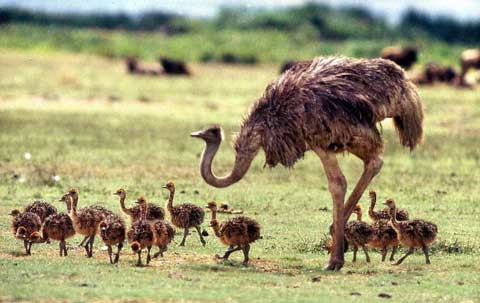          Введение 3-41.	Литературный обзор5-61.1 Из истории61.2 От чего страусы не летают7-81.3 Страусы в дикой природе81.4 Условия содержания страусов в домашних условиях 82.	Материалы и методы 92.1.Опрос о содержании страусов 92.2.Результаты исследования9-10    Заключение11    Список литература12   Приложение13-16